Қарғалы ауданындағы психологиялық-педагогикалық түзеу кабинеті«Қыс қызығы» тақырыбында өткізілген ашық сабақ жоспарыӨткізген: мұғалім-дефектолог Иванова Б.А.Ақпан, 2020 жылТақырыбы: «Қыс қызығы»Күні: 26.02.2020Қатысушылар: Аманкелді Аңсар, Бисенбай Нұрасыл, ППТК мұғалімдері, ата-аналар. Сабақтың мақсаты: балалардың қыс мезгілі туралы түсініктерін бекіту және оның белгілерімен таныстыру; оларды қыс мезгілін басқа жыл мезгілдерінен ажырату қабілетін дамыту; балаларды қыс мезгілі туралы әңгіме құрастыруға үйрету; ойынның шартын сақтап ойнауға, ұйымшыл, көпшіл, шыдамды, шапшаң болуға тәрбиелеу; балалардың зейін, есте сақтау қабілеттерін дамыту.Қолданатын көрнекі құралдар: картиналар (күн, аязды ою-өрнек, күн мен түннің белгілері, жел және қардың белгілері), сюжетті картиналар.Ұйымдастыру кезеңі:а) Амандасу- Сәлеметсіңдер ме, балалар? Көңіл-күйлерің қалай?ә) «Қайтала да қателеспе» ойыныжелтоқсан – қаңтар – ақпан, қаңтар – желтоқсан – ақпан, ақпан – қаңтар – желтоқсан, желтоқсан – ақпан – қаңтар. Сұрақ-жауап:- Қандай сөздерді қайталадыңыздар?- Қандай жыл мезгілінің айларын атадыңыздар?- Қыс мезгілінде неше ай бар?- Қыс айларын рет ретімен атаңыздар.- Ақпан айының алдында қандай ай бар?- Қаңтар айы туралы не айтуға болады?- Қаңтар айында қандай ай бар?- Желтоқсан айы туралы не айтуға болады? (балалардың жауабы)Көрнекілікпен жұмысКөрнекіліктерді пайдалана отырып, қыз мезгілінің белгілерін қайталау - Күннің бейнесі (күн шуағын шашады, бірақ жылытпайды)- Аязды оюлардың бейнесі (ауа райы салқын, аяз)- Күн мен түннің белгілері – әртүрлі ұзындықтағы сары және қара жолақтар (түн ұзарады, түн қысқарады)- Жел мен қардың нышандары  (қар жауады, жел жиі соғады)- Аққала неден жасалынады? (қардан)- Аққала жасау үшін алдымен не істеу керек? (қардан әртүрлі көлемде үш шар жасау керек)- Аққаланы қай жыл мезгілінде жасаймыз?  (қыс мезгілінде, бұл қыс қызықтарының бірі))- Қыс қызығы деген сөз тіркесін қалай түсінесіңдер? (бұл қыс мезгіліндегі ойындар) - Басқа қандай қыс қызықтарын білесіңдер? (шаңғымен сырғанау, конькимен сырғанау, шанамен сырғанау; қар лақтырып ойнау, қардан қақпа құру, мұзды төмпешіктерден сырғанау)Музыкалық сергіту сәті«Сөйлемді толықтыр ойыны.Мұғалім балаларға толық месе сөйлемдер мен сол сөйлемге қатысты суреттер беріледі. Балалардың міндеті сөйлемдерді сәйкес суреттермен толықтыру. Сурет бойынша әңгіме құрауБалалар суреттегі сюжеттерге сүйене отырып, қыс мезгілі және қыз мезгіліндегі қызықтар туралы айтып береді. - Бұл әңгімеге қандай тақырып қоюға болады? «Дұрыс, дұрыс емес» ойыны. Балалардың қолдарына «дұрыс» және «дұрыс емес» деген белгілері бар жалаушалар беріледі. Мұғалім қыс мезгілі туралы ақпара айта бастайды. Дұрыс ақпарат болса, «дұрыс» деген жалаушаны, дұрыс емес ақпаратқа «дұрыс емес» деген жалаушаны көтеру керек. - Қыста күн ыстық болады.- Қыста Жаңа жыл мерекесі болады.- Суға түсу, қызғалдақ теру, ағаш отырғызу қыс қызығы деп аталады.- Қыс мезгілінде жемістер мен көкөністер пісіп жетіліп, адамдар оларды жинай бастайды.- Қыс мезгілінде аяз, боран жиі болады. - Қыз мезгілінде 3 ай бар, олар: шілде, қараша, сәуір.- Қыс мезгілінде балалар шанамен сырғанап, аққала жасайды.  «Айырмашылығын тап» ойыныБалаларға 5 түрлі айырмашылығы бар бірдей сурет беріледі. Балалар суреттердегі айырмашылықтарды табуы тиіс. Қорытынды сұрақтар:- балалар, бүгінгі сабағымыздың тақырыбы қандай болды?- Қандай қыс қызықтары естеріңде қалды?- Балалар, сендерге бүгінгі сабағымыз ұнады ма?- Сау болыңыздар!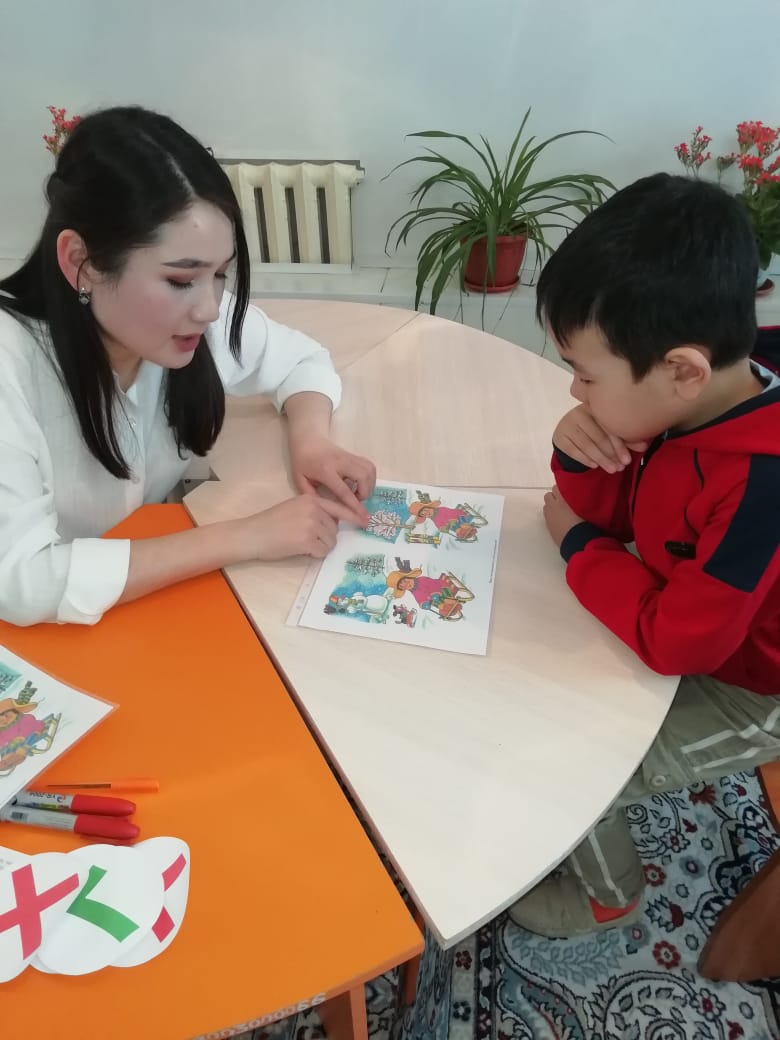 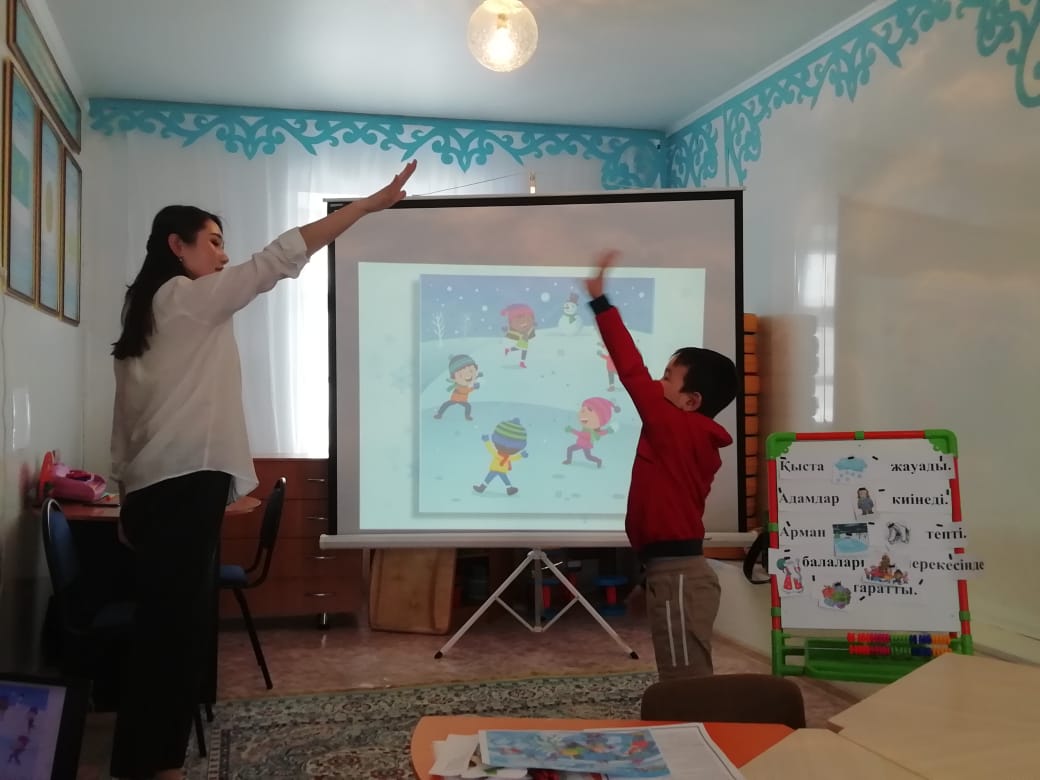 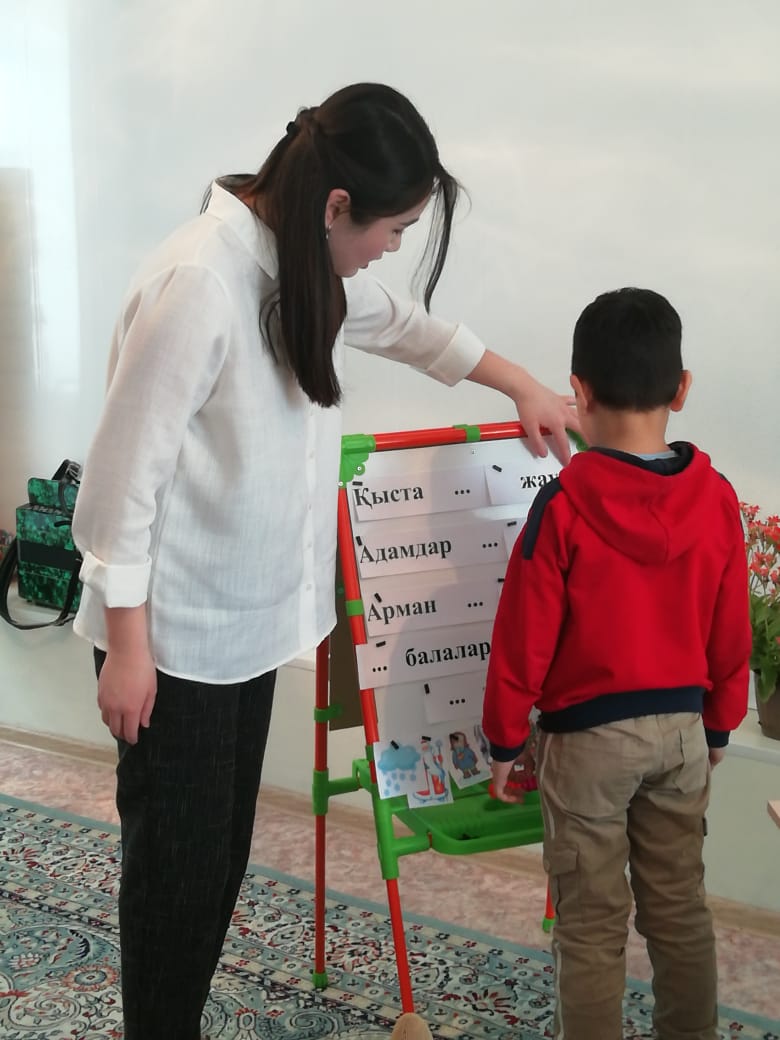 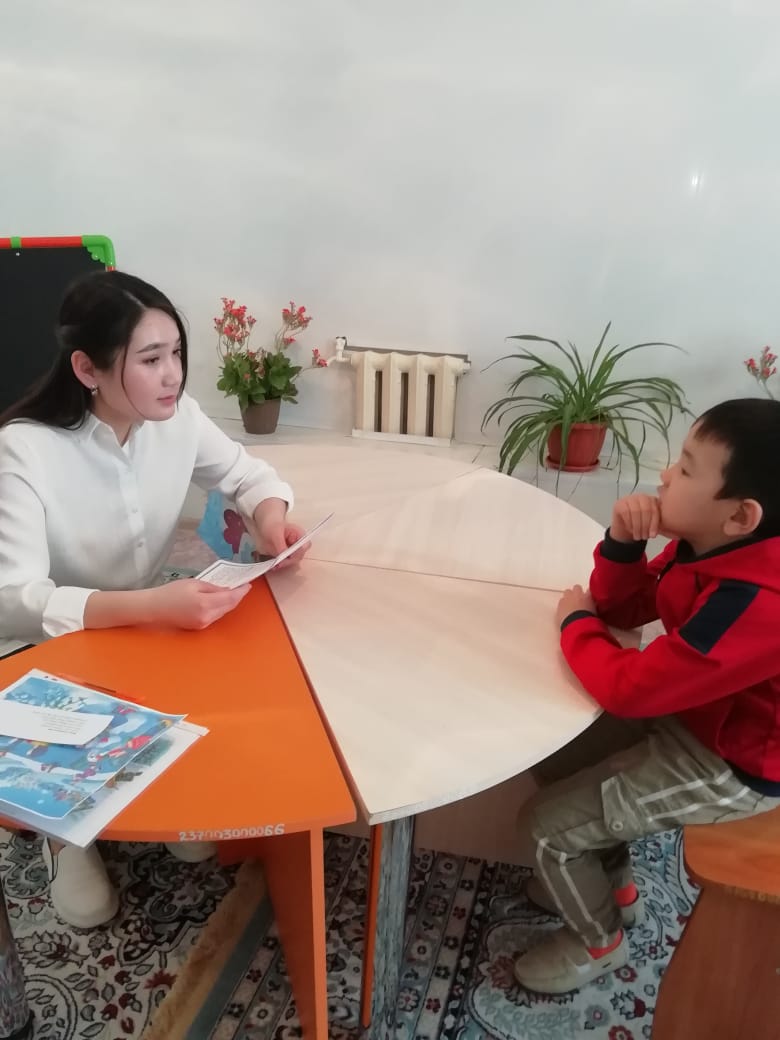 